     Как Вы понимаете значение слова МЕЧТА? Сформулируйте и прокомментируйте данное Вами определение. Напишите сочинение-рассуждение на тему «Что даёт человеку мечта?», взяв в качестве тезиса данное Вами определение.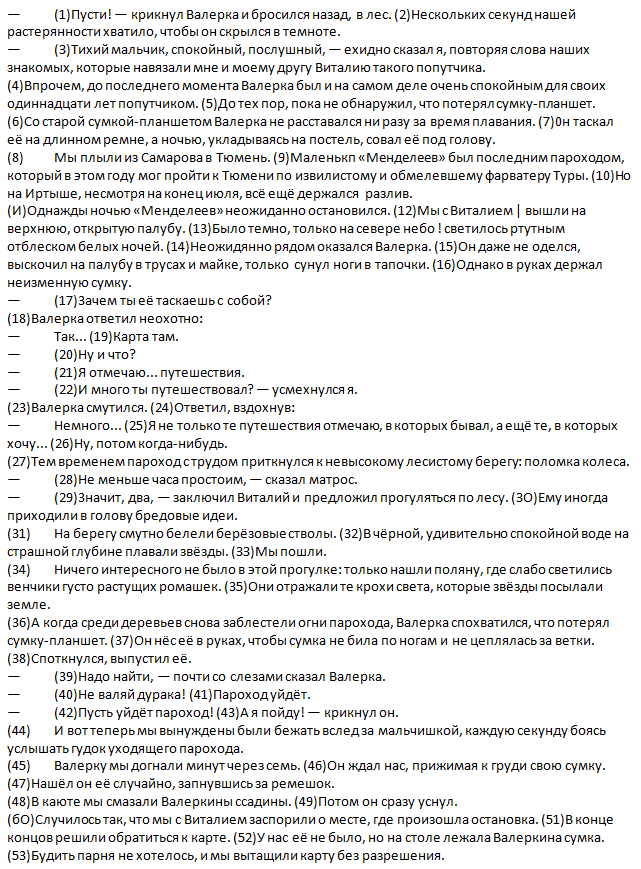 